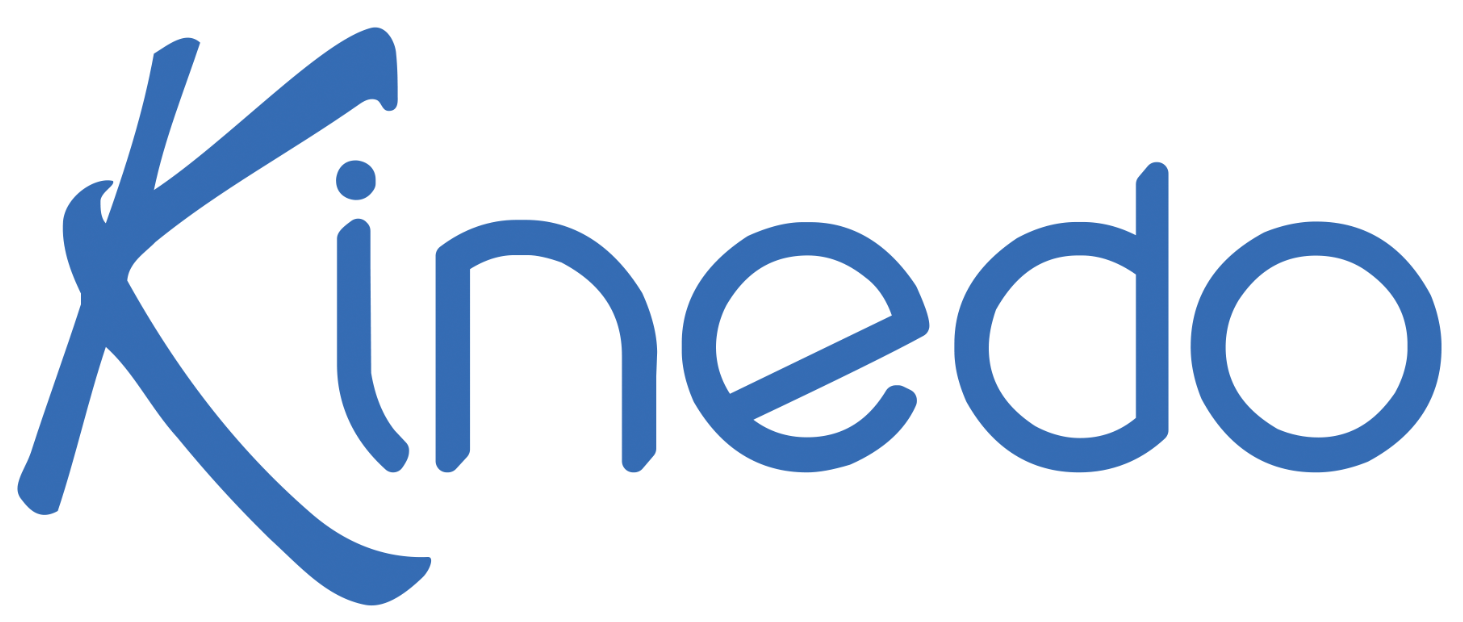 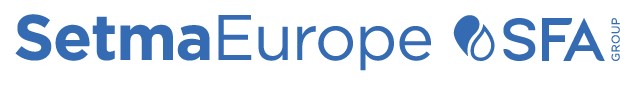 DÉCLARATION DES PERFORMANCES - REGLEMENT UE N 305/2011 (RPC)Declaration of Performance     N° 04PFM331-13Code d’identification unique du produit type :Unique identification code of the product-type: Spécification relative aux baignoires avec système de brassage.Numéro de type, de lot ou de série ou tout autre élément permettant l’identification du produit de construction, conformément à l’article 11, paragraphe 4 :Type, batch or serial number or any other element allowing identification of the construction product as required under Article 11(4) of the CPR:Produit : Gamme BAIGNOIRE A BRASSAGE KINEDO 2023 listée dans l’annexe1, GTIN et désignation.(L’étiquette apposée sur chaque produit identifie de façon unique le produit).Usage ou usages prévus du produit de construction, conformément à la spécification technique harmonisée applicable, comme prévu par le fabricant :Intended use or uses of the construction product, in accordance with the applicable harmonized technical specification, as foreseen by the manufacturer:Hygiène personnelle (HP)Nom, raison sociale ou marque déposée et adresse de contact du fabricant, conformément à l’article 11, paragraphe 5 :            4     Name, registered trade name or registered trademark and contact address of the manufacturer as required under Article 11(5): SETMA EUROPEVoie Antiope ZI Athélia 313600 LA CIOTAT 5 Le cas échéant, nom et adresse de contact du mandataire dont le mandat couvre les tâches visées à l’article 12, paragraphe 2 : Where applicable, name and contact address of the authorized representative whose mandate covers the tasks specified in Article 12(2):Non applicableLe ou les systèmes d’évaluation et de vérification de la constance des performances du produit de construction, conformément à l’annexe System or systems of assessment and verification of constancy of performance of the construction product as set out in CPR, Annex V:Système 4Dans le cas de la déclaration des performances concernant un produit de construction couvert par une norme harmonisée :In case of the declaration of performance concerning a construction product covered by a harmonized standard:Il n’y a pas d’organisme notifié (système 4)Non applicablePerformances déclarées : Declared performances :       10   La performance du produit identifiée aux points 1 et 2 est conforme aux performances déclarées indiquées au point 9.       10    The performance of the product identified in points 1 and 2 is in accordance with the declared performance indicated in point 8.La présente déclaration des performances est établie sous la seule responsabilité du fabricant identifié au point 4. This declaration of performance is issued under the sole responsibility of the manufacturer identified in point 4.Signé pour le fabricant et en son nom par :Authorized SignatoryEric ROMAN-FAUREP/O Responsable Qualité27.01.23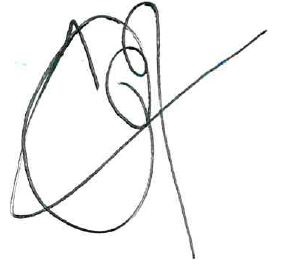 Annexe 1 :Caractéristiques essentielles :Essential characteristics:Performance :Performance:Spécifications techniques harmonisées :Harmonized technical specification:Sécurité contre l’emprisonnement de cheveuxConformeEN 12764Aptitude au nettoyageConformeEN 12764Durabilité de l’aptitude au nettoyageConformeEN 12764GTIN13LIBELLE30LIBELLE803660426101469MILON180D BI AIR HOTEL 2021Baignoire MILONGA 180 (180x100) / système AIR HOTEL Tête à Droite3660426102855MILON180D MIXTE COLOR 2021Baignoire MILONGA 180 (180X100) / Système Mix Color tête à Droite3660426102428MILON180D SENSAIRPOOL21Baignoire MILONGA 180 (180x100) / système Sensation Air Pool / Tête à Droite3660426103241MILON180D SILENC&AIR OZONE21Baignoire MILONGA 180x100 droite Système Silence & Air3660426111536MILONGA 180X100 DR SILENC&RBaignoire MILONGA 180x100 droite Système Silence & Air3660426101735MILON180D VITALITE 2021Baignoire MILONGA 180 (180x80) / système Vitalité Tête à Droite3660426101452MILON180G BI AIR HOTEL 2021Baignoire MILONGA 180 (180x100) / système AIR HOTEL Tête à Gauche3660426102848MILON180G MIXTE COLOR 2021Baignoire MILONGA 180 (180X100) / Système Mix Color tête à Gauche3660426102411MILON180G SENSAIRPOOL21Baignoire MILONGA 180 (180x100) / système Sensation Air Pool / Tête à Gauche3660426103234MILON180G SILENC&AIR OZONE21Baignoire MILONGA 180x100 gauche Système Silence & Air3660426111543MILONGA 180X100 GA SILENC&RBaignoire MILONGA 180x100 gauche Système Silence & Air3660426101728MILON180G VITALITE 2021Baignoire MILONGA 180 (180x80) / système Vitalité Tête à Gauche3660426101445LIMBO140D BI AIR HOTEL 2021Baignoire LIMBO 140 (140x140) / système AIR HOTEL Tête à Droite3660426102831LIMBO140D MIXTE COLOR 2021Baignoire LIMBO 140 (140x140) / Système Mix Color Tête Droite3660426102404LIMBO140D SENSAIRPOOL21Baignoire LIMBO 140 (140X140) / Système Sensation Air Pool / Tête à Droite3660426103197LIMBO140D SILENC&AIR OZONE21Baignoire LIMBO 140 (140x140) Système Silence & Air Tête Droite3660426103333LIMBO140D STAR MIXTE DIGIT21Baignoire STAR MIXTE DIGIT LIMBO 140x140 tête à Droite3660426101711LIMBO140D VITALITE 2021Baignoire LIMBO 140 (140x140) / Système Vitalité Tête à Droite3660426101438LIMBO140G BI AIR HOTEL 2021Baignoire LIMBO 140 (140x140) / système AIR HOTEL Tête à Gauche3660426102824LIMBO140G MIXTE COLOR 2021Baignoire LIMBO 140 (140x140) / Système Mix Color Tête Gauche3660426102398LIMBO140G SENSAIRPOOL21Baignoire LIMBO 140 (140X140) / Système Sensation Air Pool / Tête à Gauche3660426103180LIMBO140G SILENC&AIR OZONE21Baignoire LIMBO 140 (140x140) Système Silence & Air Tête Gauche3660426103340LIMBO140G STAR MIXTE DIGIT21STAR MIXTE DIGIT LIMBO 140x140 tête à gauche3660426101704LIMBO140G VITALITE 2021Baignoire LIMBO 140 (140x140) / Système Vitalité Tête à Gauche3660426101421BOSSA185D BI AIR HOTEL 2021Baignoire BOSSANOVA 185 (185x120) système AIR HOTEL Tête à Droite3660426102817BOSSA185D MIXTE COLOR 2021Baignoire BOSSA NOVA 185 (185x120) / Système Mix Color / Tête à Droite3660426101940BOSSA185D OXYGEN POOL AIR 21Baignoire BOSSANOVA 185x120 / système Oxygène Pool Air / Tête à Droite3660426102039BOSSA185D SENSAIRPOOL 21Baignoire BOSSANOVA 185 (185x120) / système Sensation Air Pool / Tête à droite3660426103173BOSSA185D SILENC&AIR OZONE21Baignoire BOSSA NOVA 185 (185x120) / Système Silence & Air / Tête à Droite3660426112106BOSSANOVA DR SILENC&RBaignoire BOSSA NOVA 185 (185x120) / Système Silence & Air / Tête à Droite3660426101698BOSSA185D VITALITE 2021Baignoire BOSSANOVA 185 (185x120) / système Vitalité Tête à Droite3660426101414BOSSA185G BI AIR HOTEL 2021Baignoire BOSSANOVA 185 (185x120) système AIR HOTEL Tête à Gauche3660426102800BOSSA185G MIXTE COLOR 2021Baignoire BOSSA NOVA 185 (185x120) / Système Mix Color / Tête à Gauche3660426102022BOSSA185G OXYGEN POOL AIR 21Baignoire BOSSANOVA 185x120 / système Oxygène Pool Air / Tête à Gauche3660426101933BOSSA185G SENSAIRPOOL 21Baignoire BOSSANOVA 185 (185x120) / système Sensation Air Pool / Tête à Gauche3660426103166BOSSA185G SILENC&AIR OZONE21Baignoire BOSSA NOVA 185 (185x120) / Système Silence & Air / Tête à Gauche3660426112113BOSSANOVA GA SILENC&RBaignoire BOSSA NOVA 185 (185x120) / Système Silence & Air / Tête à Gauche3660426101681BOSSA185G VITALITE 2021Baignoire BOSSANOVA 185 (185x120) / système Vitalité Tête à Gauche3660426101407CONCE180D BI AIR HOTEL 2021Baignoire CONCERTO 180 (180x80) / système AIR HOTEL Tête à Droite3660426102794CONCE180D MIXTE COLOR 2021Baignoire CONCERTO 180(180x80) / Système Mix Color tête à Droite3660426102015CONCE180D OXYGEN POOL AIR 21Baignoire CONCERTO 180 (180x80) / Système Oxygène Pool Air / Tête à Droite3660426102381CONCE180D SENSAIRPOOL21Baignoire CONCERTO 180 (180x80) / système Sensation Air Pool / tête à Droite3660426103050CONCE180D SILENC&AIR OZONE21Baignoire CONCERTO 180 (180x80)) / Système Silence & Air / Tête à Droite3660426111802CONCERTO 180X80 DR SILENC&RBaignoire CONCERTO 180 (180x80)) / Système Silence & Air / Tête à Gauche3660426103326CONCE180D STAR MIXTE DIGIT21STAR MIXTE DIGIT CONCERTO 180x80 Têt à Droite3660426101674CONCE180D VITALITE 2021Baignoire CONCERTO 180 (180x80) / Système Vitalité tête à droite3660426101391CONCE180G BI AIR HOTEL 2021Baignoire CONCERTO 180 (180x80) / système AIR HOTEL Tête à Gauche3660426102787CONCE180G MIXTE COLOR 2021Baignoire CONCERTO 180(180x80) / Système Mix Color tête à Gauche3660426102008CONCE180G OXYGEN POOL AIR 21Baignoire CONCERTO 180 (180x80) / Système Oxygène Pool Air / Tête à Gauche3660426102374CONCE180G SENSAIRPOOL21Baignoire CONCERTO 180 (180x80) / système Sensation Air Pool / tête à Gauche3660426103043CONCE180G SILENC&AIR OZONE21Baignoire CONCERTO 180 (180x80)) / Système Silence & Air / Tête à Gauche3660426111819CONCERTO 180X80 GA SILENC&RBaignoire CONCERTO 180 (180x80)) / Système Silence & Air / Tête à Droite3660426103319CONCE180G STAR MIXTE DIGIT21Baignoire STAR MIXTE DIGIT CONCERTO 180x80 tête à Gauche3660426101667CONCE180G VITALITE 2021Baignoire CONCERTO 180 (180x80) / Système Vitalité tête à Gauche3660426101384CONCE190D BI AIR HOTEL 2021Baignoire CONCERTO 190 (190x90) / système AIR HOTEL Tête à Droite3660426102770CONCE190D MIXTE COLOR 2021Baignoire CONCERTO 190 (190x90) / Système Mix Color tête à Droite3660426101995CONCE190D OXYGEN POOL AIR 21Baignoire CONCERTO 190 (190x90) / Système Oxygène Pool Air / Tête à Droite3660426102367CONCE190G SENSAIRPOOL 21Baignoire CONCERTO 190 (190x90) / système Sensation Air Pool / tête à Droite3660426103036CONCE190D SILENC&AIR OZONE21Baignoire CONCERTO 190 (190x90) / Système Silence & Air / Tête à Droite3660426111826CONCERTO 190X90 DR SILENC&RBaignoire CONCERTO 190 (190x90) / Système Silence & Air / Tête à Droite3660426101650CONCE190D VITALITE 2021Baignoire CONCERTO 190 (190x90) / Système Vitalité tête à Droite3660426101377CONCE190G BI AIR HOTEL 2021Baignoire CONCERTO 190 (190x90) / système AIR HOTEL Tête à Gauche3660426102763CONCE190G MIXTE COLOR 2021Baignoire CONCERTO 190(190X90) / Système Mix Color tête à Gauche3660426101988CONCE190G OXYGEN POOL AIR 21Baignoire CONCERTO 190 (190x90) / Système Oxygène Pool Air / Tête à Gauche3660426102350CONCE190D SENSAIRPOOL 21Baignoire CONCERTO 190 (190x90) / système Sensation Air Pool / tête à Gauche3660426103029CONCE190G SILENC&AIR OZONE21Baignoire CONCERTO 190 (190x90) / Système Silence & Air / Tête à Gauche3660426111833CONCERTO 190X90 GA SILENC&RBaignoire CONCERTO 190 (190x90) / Système Silence & Air / Tête à Gauche3660426101643CONCE190G VITALITE 2021Baignoire CONCERTO 190 (190x90) / Système Vitalité tête à Gauche3660426101360CONCE200D BI AIR HOTEL 2021Baignoire CONCERTO 200 (200x95) / système AIR HOTEL Tête à Droite3660426102756CONCE200D MIXTE COLOR 2021Baignoire CONCERTO 200 (200x95) / Système Mix Color tête à droite3660426101971CONCE200D OXYGEN POOL AIR 21Baignoire CONCERTO 200 (200x95) / Système Oxygène Pool Air / Tête à Droite3660426102343CONCE200D SENSAIRPOOL 21Baignoire CONCERTO 200 (200X95) / système Sensation Air Pool / tête à Droite3660426103012CONCE200D SILENC&AIR OZONE21Baignoire CONCERTO 200 (200x95) / Système Silence & Air / Tête à Droite3660426111840CONCERTO 200X95 DR SILENC&RBaignoire CONCERTO 200 (200x95) / Système Silence & Air / Tête à Droite3660426101636CONCE200D VITALITE 2021Baignoire CONCERTO 200 (200x95) / Système Vitalité tête à droite3660426101353CONCE200G BI AIR HOTEL 2021Baignoire CONCERTO 200 (200x95) / système AIR HOTEL Tête à Gauche3660426102749CONCE200G MIXTE COLOR 2021Baignoire CONCERTO 200 (200x95) / Système Mix Color tête à Gauche3660426101964CONCE200G OXYGEN POOL AIR 21Baignoire CONCERTO 200 (200x95) / Système Oxygène Pool Air / Tête à Gauche3660426102336CONCE200G SENSAIRPOOL21Baignoire CONCERTO 200 (200X95) / système Sensation Air Pool / tête à Gauche3660426103005CONCE200G SILENC&AIR OZONE21Baignoire CONCERTO 200 (200x95) / Système Silence & Air / Tête à Gauche3660426111857CONCERTO 200X95 GA SILENC&RBaignoire CONCERTO 200 (200x95) / Système Silence & Air / Tête à Gauche3660426101629CONCE200G VITALITE 2021Baignoire CONCERTO 200 (200x95) / Système Vitalité tête à Gauche3660426101346CONCE170D BI AIR HOTEL 2021Baignoire CONCERTO 170 (170x75) / système AIR HOTEL Tête à Droite3660426102732CONCE170D MIXTE COLOR 2021Baignoire CONCERTO 170(170x75) / Système Mix Color tête à droite3660426101841CONCE170D OXYGEN POOL AIR 21Baignoire CONCERTO 170 (170x75) / Système Oxygène Pool Air / Tête à Droite3660426102329CONCE775D SENSAIRPOOL21Baignoire CONCERTO 170 (170x75) / système Sensation Air Pool / tête à Droite3660426103074CONCE170D SILENC&AIR OZONE21Baignoire CONCERTO 170 (170x75) / Système Silence & Air / Tête à Droite3660426111789CONCERTO 170X75 DR SILENC&RBaignoire CONCERTO 170 (170x75) / Système Silence & Air / Tête à Droite3660426103302CONCE170D STAR MIXTE DIGIT21STAR MIXTE DIGIT CONCERTO 170x75 tête à Droite3660426101612CONCE170D VITALITE 2021Baignoire CONCERTO 170 (170x75) / Système Vitalité tête à Droite3660426101339CONCE170G BI AIR HOTEL 2021Baignoire CONCERTO 170 (170x75) / système AIR HOTEL Tête à Gauche3660426102725CONCE170G MIXTE COLOR 2021Baignoire CONCERTO 170(170x75) / Système Mix Color tête à gauche3660426101834CONCE170G OXYGEN POOL AIR 21Baignoire CONCERTO 170 (170x75) / Système Oxygène Pool Air / Tête à Gauche3660426102312CONCE775G SENSAIRPOOL21Baignoire CONCERTO 170 (170x75) / système Sensation Air Pool / tête à Gauche3660426103067CONCE170G SILENC&AIR OZONE21Baignoire CONCERTO 170 (170x75) / Système Silence & Air / Tête à Gauche3660426111796CONCERTO 170X75 GA SILENC&RBaignoire CONCERTO 170 (170x75) / Système Silence & Air / Tête à Gauche3660426103296CONCE170G STAR MIXTE DIGIT21Baignoire STAR MIXTE DIGIT CONCERTO 170x75 tête à Gauche3660426101605CONCE170G VITALITE 2021Baignoire CONCERTO 170 (170x75) / Système Vitalité tête à Gauche3660426103975KINEPLUS KIET 180x80 DROIT21Baignoire KINEPLUS KIET 180x80 DROIT213660426103968KINEPLUS 180x80 DROITE BLANCBaignoire KINEPLUS 180x80 DROITE BLANC3660426103944KINEPLUS KIET 180x80 GAUCH21Baignoire KINEPLUS KIET 180x80 GAUCH213660426103951KINEPLUS 180x80 GAUCHE BLANCBaignoire KINEPLUS 180x80 GAUCHE BLANC3660426103937KINEPLUS KIET 170x75 DROITE21Baignoire KINEPLUS KIET 170x75 DROITE213660426103920KINEPLUS 170x75 DROITE BLANCBaignoire KINEPLUS 170x75 DROITE BLANC3660426103913KINEPLUS KIET 170x75 GAUCHE21Baignoire KINEPLUS KIET 170x75 GAUCHE213660426103906KINEPLUS 170x75 GAUCHE BLANCBaignoire KINEPLUS 170x75 GAUCHE BLANC3660426101322MALOY140D BI AIR HOTEL 2021Baignoire MALOYA 140 (140x140) / Système AIR HOTEL Tête à Droite3660426102718MALOY140D MIXTE COLOR 2021Baignoire MALOYA 140 (140X140) Système Mix Color 3660426101957MALOY140D OXYGEN POOL AIR 21Baignoire MALOYA 140 (140x140) / Système Oxygène Pool Air / Tête à Droite3660426102305MALOYA140D SENSAIRPOOL24Baignoire MALOYA 140 (140x140) / Système Sensation Air Pool 3660426103203MALOY140D SILENC&AIR OZONE21Baignoire MALOYA 140 (140x140) Système Silence & Air 3660426111550MALOYA 140 DR SILENC&RBaignoire MALOYA 140 (140x140) Système Silence & Air 3660426101599MALOY140D VITALITE 2021Baignoire MALOYA 140 (140x140) / système Vitalité Tête à Droite3660426101315MILON160D BI AIR HOTEL 2021Baignoire MILONGA 160 (160x90) / Système AIR HOTEL Tête à Droite3660426102701MILON160D MIXTE COLOR 2021Baignoire MILONGA 160 (160x90) / Système Mix Color tête à Droite3660426102299MILON160D SENSAIRPOOL21Baignoire MILONGA 160 (160x90) / Système Sensation Air Pool / Tête à Droite3660426103289MILON160D SILENC&AIR OZONE21Baignoire MILONGA 160x90 droite Système Silence & Air3660426101582MILON160D VITALITE 2021Baignoire MILONGA 160 (160x90) / Système Vitalité Tête à Droite3660426101308BMIL160BGXXXXBaignoire MILONGA 160 (160x90) / Système AIR HOTEL Tête à Gauche3660426102695BMIL170BDXXXXBaignoire MILONGA 160 (160x90) / Système Mix Color tête à Gauche3660426102282BMIL170BGXXXXBaignoire MILONGA 160 (160x90) / Système Sensation Air Pool / Tête à Gauche3660426103272BOVV885BDXXXXBaignoire MILONGA 160x90 gauche Système Silence & Air3660426101575BOVV885BGXXXXBaignoire MILONGA 160 (160x90) / Système Vitalité Tête à Gauche3660426101292MILON170D BI AIR HOTEL 2021Baignoire MILONGA 170 (170x90) / Système AIR HOTEL Tête à Droite3660426102688MILON170D MIXTE COLOR 2021Baignoire MILONGA 170 (170x90) / Système Mix Color tête à Droite3660426102275MILON170D SENSAIRPOOL 21Baignoire MILONGA 170 (170x90) / système Sensation Air Pool / Tête à Droite3660426103265MILON170D SILENC&AIR OZONE21Baignoire MILONGA 170 (170x90 droite Système Silence & Air3660426111512MILONGA 170X90 DR SILENC&RBaignoire MILONGA 170 (170x90) droite Système Silence & Air3660426101568MILON170D VITALITE 2021Baignoire MILONGA 170 (170x90) / Système Vitalité Tête à Droite3660426101285MILON170G BI AIR HOTEL 2021Baignoire MILONGA 170 (170x90) / Système AIR HOTEL Tête à Gauche3660426102671MILON170G MIXTE COLOR 2021Baignoire MILONGA 170 (170x90) / Système Mix Color tête à Gauche3660426102268MILON170G SENSAIRPOOL 21Baignoire MILONGA 170 (170x90) / système Sensation Air Pool / Tête à GAUCHE3660426103258MILON170G SILENC&AIR OZONE21Baignoire MILONGA 170x90 gauche Système Silence & Air3660426111529MILONGA 170X90 GA SILENC&RBaignoire MILONGA 170 (170x90) gauche Système Silence & Air3660426101551MILON170G VITALITE 2021Baignoire MILONGA 170 (170x90) / Système Vitalité Tête à Gauche3660426111697OTEA 140 DR AIR HOTELBaignoire OTEA 140 (140x140) / système AIR HOTEL Tête à Droite3660426111680OTEA 140 DR MIX COLORBaignoire OTEA 140 (140x140) / Système Mix Color Tête Droite3660426111673OTEA 140 DR SENSATION AIR POOLBaignoire OTEA 140 (140X140) / Système Sensation Air Pool / Tête à Droite3660426111666OTEA 140 DR SILENC&RBaignoire OTEA 140 (140x140) Système Silence & Air Tête Droite3660426111659OTEA 140 DR STAR MIXTE DIGITSTAR MIXTE DIGIT OTEA 140x140 tête à Droite3660426111642OTEA 140 DR VITALITEBaignoire OTEA 140 (140x140) / Système Vitalité Tête à Droite3660426111628OTEA 140 GA AIR HOTELBaignoire OTEA 140 (140x140) / système AIR HOTEL Tête à Gauche3660426111611OTEA 140 GA MIX COLORBaignoire OTEA 140 (140x140) / Système Mix Color Tête Gauche3660426111604OTEA 140 GA SENSATION AIR POOLBaignoire OTEA 140 (140X140) / Système Sensation Air Pool / Tête à Gauche3660426111598OTEA 140 GA SILENC&RBaignoire OTEA 140 (140x140) Système Silence & Air Tête Gauche3660426111581OTEA 140 GA STAR MIXTE DIGITBaignoire STAR MIXTE DIGIT OTEA 140x140 tête à gauche3660426111574OTEA 140 GA VITALITEBaignoire OTEA 140 (140x140) / Système Vitalité Tête à Gauche3660426104606OVVIO185D AIR HOTEL 2021Baignoire OVVIO 180 (180x85) / Système Air Hôtel / tête à Droite3660426102664OVVIO185D MIXTE COLOR 2021Baignoire OVVIO 180 (180x85) / Système Mix Color / tête à Droite3660426102879OVVIO885D SILENC&AIR OZONE21Baignoire OVVIO 180 (180x85) / Système Silence & Air / Tête à droite 3660426112083OVVIO DR SILENC&RBaignoire OVVIO 180 (180x85) / Système Silence & Air / Tête à droite 3660426104590OVVIO185G AIR HOTEL 2021Baignoire OVVIO 180 (180x85) / Système Air Hôtel / tête à Gauche3660426102657OVVIO185G MIXTE COLOR 2021Baignoire OVVIO 180 (180x85) / Système Mix Color / tête à Gauche3660426102862OVVIO885G SILENC&AIR OZONE21Baignoire OVVIO 180 (180x85) / Système Silence & Air / Tête à gauche3660426112090OVVIO GA SILENC&RBaignoire OVVIO 180 (180x85) / Système Silence & Air / Tête à gauche3660426101278ZUMBA180D BI AIR HOTEL 2021Baignoire ZUMBA 180 (180x80) / Système AIR HOTEL Tête à Droite3660426102251ZUMBA180D MIXTE COLOR 2021Baignoire ZUMBA 180 (180x80) / Système Mix Color tête à Droite3660426101926ZUMBA180D OXYGEN POOL AIR21Baignoire ZUMBA 180 (180x80) / système Oxygène Pool Air / Tête à Droite3660426102640ZUMBA180D SENS AIRPOOL21Baignoire ZUMBA 180(180x80) / système Sensation Air Pool / Tête à Droite3660426103159ZUMBA180D SILENC&AIR OZONE21Baignoire ZUMBA 180 (180x80) Système Silence & Air / Tête à Droite3660426112069ZUMBA 180 DR SILENC&RBaignoire ZUMBA 180 (180x80) Système Silence & Air / Tête à Droite3660426101544ZUMBA180D VITALITE 2021Baignoire ZUMBA 180 (180x80) / Système Vitalité Tête à droite3660426101261ZUMBA180G BI AIR HOTEL 2021Baignoire ZUMBA 180 (180x80) / Système AIR HOTEL Tête à Gauche3660426102244ZUMBA180G MIXTE COLOR 2021Baignoire ZUMBA 180 (180x80) / Système Mix Color tête à Gauche3660426101919ZUMBA180G OXYGEN POOL AIR21Baignoire ZUMBA 180 (180x80) / système Oxygène Pool Air / Tête à Gauche3660426102633ZUMBA180G SENS AIRPOOL21Baignoire ZUMBA 180(180x80) / système Sensation Air Pool / Tête à Gauche3660426103142ZUMBA180G SILENC&AIR OZONE21Baignoire ZUMBA 180 (180x80) Système Silence & Air / Tête à Gauche3660426112076ZUMBA 180 GA SILENC&RBaignoire ZUMBA 180 (180x80) Système Silence & Air / Tête à Gauche3660426101537ZUMBA180G VITALITE 2021Baignoire ZUMBA 180 (180x80) / Système Vitalité Tête à Gauche3660426112045ZUMBA 180 MAT DR SILENC&RBaignoire ZUMBA 180 (180x80) Système Silence & Air / Tête à Droite MAT3660426112052ZUMBA 180 MAT GA SILENC&RBaignoire ZUMBA 180 (180x80) Système Silence & Air / Tête à Gauche MAT3660426101254ROMANZA160D BI AIR HOTEL 2021Baignoire ROMANZA 160 (160x70) / système AIR HOTEL Tête à Droite3660426101902ROMANZA160D MIXTE COLOR 2021Baignoire ROMANZA 160 (160x70) / Système Mix Color tête à Droite3660426103135ROMANZA160D OXYGEN POOL AIR 21Baignoire ROMANZA 160 (160x70) / Système Oxygène Pool Air / Tête à Droite3660426102626ROMANZA160D SENSA AIRPOOLBaignoire ROMANZA 160 (160x70) / Système Sensation Air Pool / Tête à Droite3660426101520ROMANZA160D SILENC&AIR OZONE21Baignoire ROMANZA160/70 / Système Silence & Air / Tête à Droite3660426111864ROMANZA 160X70 DR SILENC&RBaignoire ROMANZA160/70 / Système Silence & Air / Tête à Droite3660426112175ROMANZA160X70DR STAR MXT DIGITBaignoire ROMANZA160/70 / Système STAR MIXTE DIGIT / Tête à Droite3660426101247ROMANZA160D VITALITE 2021Baignoire ROMANZA 160 (160x70) / Système Vitalité Tête à Droite3660426101896ROMANZA160G BI AIR HOTEL 2021Baignoire ROMANZA 160 (160x70) / système AIR HOTEL Tête à Gauche3660426103128ROMANZA160G MIXTE COLOR 2021Baignoire ROMANZA 160 (160x70) / Système Mix Color tête à Gauche3660426101513ROMANZA160G OXYGEN POOL AIR 21Baignoire ROMANZA 160 (160x70) / Système Oxygène Pool Air / Tête à Gauche3660426102619ROMANZA160G SENSA AIRPOOLBaignoire ROMANZA 160 (160x70) / Système Sensation Air Pool/ Tête à Gauche3660426101216ROMANZA160G SILENC&AIR OZONE21Baignoire ROMANZA160/70 / Système Silence & Air / Tête à Gauche3660426111871ROMANZA 160X70 GA SILENC&RBaignoire ROMANZA160/70 / Système Silence & Air / Tête à Gauche3660426112168ROMANZA160X70GA STAR MXT DIGITBaignoire ROMANZA160/70 / Système STAR MIXTE DIGIT / Tête à Gauche3660426101889ROMANZA160G VITALITE 2021Baignoire ROMANZA 160 (160x70) / Système Vitalité Tête à Gauche3660426101506ROMANZA 180D BI AIR HOTEL 2021Baignoire ROMANZA 180 (180x80) / système AIR HOTEL Tête à Droite3660426101223ROMANZA 180D MIXTE COLOR 2021Baignoire ROMANZA 180 (180x80) / Système Mix Color tête à Droite3660426101865ROMANZA 180D OXYGEN POOL AIR21Baignoire ROMANZA 180 (180x80) / système Oxygène Pool Air / Tête à droite3660426102602ROMANZA 180D SENS AIRPOOLBaignoire ROMANZA 180/80 / Système Sensation Air Pool / Tête à Droite3660426103081ROMZA 180D SILENC&AIR OZONE21Baignoire ROMANZA 180/80 / Système Silence & Air / Tête à Droite3660426111901ROMANZA 180X80 DR SILENC&RBaignoire ROMANZA 180/80 / Système Silence & Air / Tête à Droite3660426112151ROMANZA180X80DR STAR MXT DIGITBaignoire ROMANZA 180/80 / Système STAR MIXTE DIGIT / Tête à Droite3660426101490ROMANZA 180D VITALITE 2021Baignoire ROMANZA 180 (180x80) / Système Vitalité Tête à Droite3660426103111ROMANZA 180G BI AIR HOTEL 2021Baignoire ROMANZA 180 (180x80) / système AIR HOTEL Tête à Gauche3660426101483ROMANZA 180G MIXTE COLOR 2021Baignoire ROMANZA 180 (180x80) /Système Mix Color tête à Gauche3660426101858ROMANZA 180G OXYGEN POOL AIR21Baignoire ROMANZA 180 (180x80) / système Oxygène Pool Air / Tête à Gauche3660426102596ROMANZA 180G SENS AIRPOOLBaignoire ROMANZA 180/80 / Système Sensation Air Pool / Tête à Gauche3660426103104ROMZA 180G SILENC&AIR OZONE21Baignoire ROMANZA 180/80 / Système Silence & Air / Tête à Gauche3660426111918ROMANZA 180X80 GA SILENC&RBaignoire ROMANZA 180/80 / Système Silence & Air / Tête à Gauche3660426112144ROMANZA180X80GA STAR MXT DIGITBaignoire ROMANZA 180/80 / Système STAR MIXTE DIGIT / Tête à Gauche3660426101476ROMANZA 180G VITALITE 2021Baignoire ROMANZA 180 (180x80) / Système Vitalité Tête à Gauche3660426101209ROMANZA170D BI AIR HOTEL 2021Baignoire ROMANZA 170 (170x75) / système AIR HOTEL Tête à Droite3660426102237ROMANZA775D MIXTE COLOR 2021Baignoire ROMANZA 170 (170x75) / Système Mix Color tête à Droite3660426101872ROMANZA775D OXYGEN POOL AIR 21Baignoire ROMANZA 170 (170x75) / Système Oxygène Pool Air / Tête à Droite3660426102589ROMANZA775D SENS AIRPOOLBaignoire ROMANZA 170/75 / Système Sensation Air Pool / Tête à Droite3660426102220ROMANZA775D SILENC&AIR OZONE21Baignoire ROMANZA 170/75 / Système Silence & Air / Tête à Droite3660426111888ROMANZA 170X75 DR SILENC&RBaignoire ROMANZA 170/75 / Système Silence & Air / Tête à Droite3660426112137ROMANZA170X75DR STAR MXT DIGITBaignoire ROMANZA 170/75 / Système STAR MIXTE DIGIT / Tête à Droite3660426102190ROMANZA775D VITALITE 2021Baignoire ROMANZA 170 (170x75) / Système Vitalité Tête à Droite3660426101230ROMANZA775G BI AIR HOTEL 2021Baignoire ROMANZA 170 (170x75) / système AIR HOTEL Tête à Gauche3660426102183ROMANZA775G MIXTE COLOR 2021Baignoire ROMANZA 170 (170x75) / Système Mix Color tête à Gauche3660426103098ROMANZA775G OXYGEN POOL AIR 21Baignoire ROMANZA 170 (170x75) / Système Oxygène Pool Air / Tête à Gauche3660426102572ROMANZA775G SENSA AIRPOOLBaignoire ROMANZA 170/75 / Système Sensation Air Pool / Tête à Gauche3660426102213ROMANZA775G SILENC&AIR OZONE21Baignoire ROMANZA 170/75 / Système Silence & Air / Tête à Gauche3660426111895ROMANZA 170X75 GA SILENC&RBaignoire ROMANZA 170/75 / Système Silence & Air / Tête à Gauche3660426112120ROMANZA170X75GA STAR MXT DIGITBaignoire ROMANZA 170/75 / Système STAR MIXTE DIGIT / Tête à Gauche3660426102206ROMANZA775G VITALITE 2021Baignoire ROMANZA 170 (170x75) / Système Vitalité Tête à Gauche3660426101193SAMBA170D BI AIR HOTEL 2021Baignoire SAMBA 170 (170x70) / Système AIR HOTEL Tête à Droite3660426102565SAMBA170D MIXTE COLOR 2021Baignoire SAMBA 170(170X70) / Système Mix Color tête à droite MAT3660426102176SAMBA170D SENSAIRPOOL21Baignoire SAMBA 170 (170x70) /système Sensation Air Pool/ Tête à Droite3660426102954SAMBA170D SILENC&AIR OZONE 21Baignoire SAMBA 170 (170X70) / Système Silence & Air / Tête à Droite3660426111727SAMBA 170X70 DR SILENC&RBaignoire SAMBA 170 (170X70) / Système Silence & Air / Tête à Droite3660426108345SAMBA170D VITALITE 2022Baignoire SAMBA 170 (170x70) / Système VITALITE Tête à Droite3660426101186SAMBA170G BI AIR HOTEL 2021Baignoire SAMBA 170 (170x70) / Système AIR HOTEL Tête à Gauche3660426102558SAMBA170G MIXTE COLOR21Baignoire SAMBA 170(170X70) / Système Mix Color tête à gauche3660426102169SAMBA170G SENSAIRPOOL21Baignoire SAMBA 170 (170x70) /système Sensation Air Pool /Tête à Gauche3660426102947SAMBA170G SILENC&AIR OZONE 21Baignoire SAMBA 170 (170X700) / Système Silence & Air / Tête à Gauche3660426111734SAMBA 170X70 GA SILENC&RBaignoire SAMBA 170 (170X70) / Système Silence & Air / Tête à Gauche3660426108338SAMBA170G VITALITE 2022Baignoire SAMBA 170 (170x70) / Système VITALITE Tête à Gauche3660426111703SAMBA 170X70 MAT DR SILENC&RBaignoire SAMBA 170 (170X70) / Système Silence & Air / Tête à Droite MAT3660426101117SAMBA170D MAT BI AIR HOTEL2021Baignoire SAMBA 170 (170x70) / Système AIR HOTEL Tête à Droite MAT3660426102541SAMBA170D MAT MIXTE COLOR 2021Baignoire SAMBA 170(170X70) / Système Mix Color tête à droit  MAT3660426102152SAMBA170D MAT SENSAIRPOOL21Baignoire SAMBA 170 (170x70) / système Sensation Air Pool / Tête à Droite MAT3660426102930SAMBA170D MAT SILENC&AIR OZ 21Baignoire SAMBA 170 (170X70) / Système Silence & Air / Tête à Droite MAT3660426108321SAMBA170D MAT VITALITE 2022Baignoire SAMBA 170 (170x70) / Système VITALITE Tête à Droite  MAT3660426101100SAMBA170G MAT BI AIR HOTEL2021Baignoire SAMBA 170 (170x70) / Système AIR HOTEL Tête à Gauche MAT3660426102534SAMBA170G MAT MIXTE COLOR21Baignoire SAMBA 170(170X70) / Système Mix Color tête à gauche MAT3660426102145SAMBA170G MAT SENSAIRPOOL21Baignoire SAMBA 170 (170x70) / système Sensation Air Pool / Tête à Gauche MAT3660426102923SAMBA170G MAT SILENC&AIR OZ 21Baignoire SAMBA 170 (170X70) / Système Silence & Air / Tête à Gauche MAT3660426111710SAMBA 170X70 MAT GA SILENC&RBaignoire SAMBA 170 (170X70) / Système Silence & Air / Tête à Gauche  MAT3660426108314SAMBA170G MAT VITALITE 2022Baignoire SAMBA 170 (170x70) / Système VITALTIE Tête à Gauche MAT3660426101179SAMBA180D BI AIR HOTEL 2021Baignoire SAMBA 180 (180x80) / Système AIR HOTEL Tête à Droite3660426102527SAMBA180D MIXTE COLOR 2021Baignoire SAMBA 180(180x80) / système Mix Color tête à droite3660426102138SAMBA180D SENSAIRPOOL21Baignoire SAMBA 180 (180x80) /système Sensation Air Pool /Tête à Droite3660426102992SAMBA180D SILENC&AIR OZONE21Baignoire SAMBA 180 (180x80) / Système Silence & Air / Tête à Droite3660426111765SAMBA 180X80 DR SILENC&RBaignoire SAMBA 180 (180x80) / Système Silence & Air / Tête à Droite3660426108307SAMBA180D VITALITE 2022Baignoire SAMBA 180 (180x80) / Système VITALITE Tête à Droite3660426101162SAMBA180G BI AIR HOTEL 2021Baignoire SAMBA 180 (180x80) / Système AIR HOTEL Tête à Gauche3660426102510SAMBA180G MIXTE COLOR 2021Baignoire SAMBA 180(180x80) / Système Mix Color tête à gauche MAT3660426102121SAMBA180G SENSAIRPOOL21Baignoire SAMBA 180 (180x80) /système Sensation Air Pool /Tête à Gauche3660426102985SAMBA180G SILENC&AIR OZONE21Baignoire SAMBA 180 (180x800) / Système Silence & Air / Tête à Gauche3660426111772SAMBA 180X80 GA SILENC&RBaignoire SAMBA 180 (180x800) / Système Silence & Air / Tête à Gauche3660426108291SAMBA180G VITALITE 2022Baignoire SAMBA 180 (180x80) / Système VITALITE Tête à Gauche3660426111741SAMBA 180X80 MAT DR SILENC&RBaignoire SAMBA 180 (180x80) / Système Silence & Air / Tête à Droite MAT3660426101094SAMBA180D MAT BI AIR HOTEL2021Baignoire SAMBA 180 (180x80) / Système AIR HOTEL Tête à Droite MAT3660426102503SAMBA180D MAT MIXTE COLOR 2021Baignoire SAMBA 180(180x80) / Système Mix Color tête à droite MAT3660426102114SAMBA180D MAT SENSAIRPOOL21Baignoire SAMBA 180 (180x80) / système Sensation Air Pool / Tête à Droite MAT3660426102978SAMBA180D MAT SILENC&AIR OZ21Baignoire SAMBA 180 (180x80) / Système Silence & Air / Tête à Droite MAT3660426108284SAMBA180D MAT VITALITE 2022Baignoire SAMBA 180 (180x80) / Système VITALITE Tête à Droite MAT3660426101087SAMBA180G MAT BI AIR HOTEL2021Baignoire SAMBA 180 (180x80) / Système AIR HOTEL Tête à Gauche MAT3660426102497SAMBA180G MAT MIXTE COLOR 2021Baignoire SAMBA 180(180x80) / Système Mix Collor tête à gauche MAT3660426102107SAMBA180G MAT SENSAIRPOOL21Baignoire SAMBA 180 (180x80) / système Sensation Air Pool / Tête à Gauche MAT3660426102961SAMBA180G MAT SILENC&AIR OZ21Baignoire SAMBA 180 (180x800) / Système Silence & Air / Tête à Gauche MAT3660426111758SAMBA 180X80 MAT GA SILENC&RBaignoire SAMBA 180 (180x800) / Système Silence & Air  / Tête à Gauche  MAT3660426108277SAMBA180G MAT VITALITE 2022Baignoire SAMBA 180 (180x80) / Système VITALITE Tête à Gauche MAT3660426101155JAVA170D BI AIR HOTEL 2021Baignoire JAVA 170 (170x70) / Système AIR HOTEL Tête à Droite3660426102480JAVA170D MIXTE COLOR 2021Baignoire JAVA 170(170X70) système Mix Color tête à droite3660426102091JAVA170D SENSAIRPOOL21Baignoire JAVA 170 (170x70) /système Sensation Air Pool /Tête à Droite3660426102916JAVA170D SILENC&AIR OZONE21Baignoire JAVA 170 (170x70) / Système Silence & Air / Tête à Droite 3660426108864JAVA 170 D VITALITE 2022Baignoire JAVA 170x70 droite Système VITALITE3660426101148JAVA170G BI AIR HOTEL 2021Baignoire JAVA 170 (170x70) / Système AIR HOTEL Tête à Gauche3660426102473JAVA170G MIXTE COLOR 2021Baignoire JAVA 170(170X70) système Mix Color tête à gauche3660426102084JAVA170G SENSAIRPOOL21Baignoire JAVA 170 (170x70) /système Sensation Air Pool /Tête à Gauche 3660426102909JAVA170G SILENC&AIR OZONE21Baignoire JAVA 170 (170x70) / Système Silence & Air / Tête à Gauche 3660426108840JAVA 170 G VITALITE 2022Baignoire JAVA 170x70 gauche Système VITALITE3660426101070JAVA170D MAT BI AIR HOTEL2021Baignoire JAVA 170 (170x70) / Système AIR HOTEL Tête à Droite Finition MAT3660426102466JAVA170D MAT MIXTE COLOR 2021Baignoire JAVA 170(170X70) système Mix Color tête à droite finition MAT3660426102077JAVA170D MAT SENSAIRPOOL21Baignoire JAVA 170 (170x70) / système Sensation Air Pool / Tête à Droite MAT3660426102893JAVA170D MAT SILENC&AIR OZ21Baignoire JAVA 170 (170x70) / Système Silence & Air / Tête à Droite MAT3660426108871JAVA 170 D MAT VITALITE 2022Baignoire JAVA 170x70 droite Système VITALITE MAT3660426101063JAVA170G MAT BI AIR HOTEL2021Baignoire JAVA 170 (170x70) / Système AIR HOTEL Tête à Gauche MAT3660426102459JAVA170G MAT MIXTE COLOR 2021Baignoire JAVA 170(170X70) système Mix Color tête à gauche finition MAT3660426102060JAVA170G MAT SENSAIRPOOL21Baignoire JAVA 170 (170x70) / système Sensation Air Pool / Tête à Gauche  MAT3660426102886JAVA170G MAT SILENC&AIR OZ 21Baignoire JAVA 170 (170x70) / Système Silence & Air / Tête à Gauche MAT3660426108857JAVA 170 G MAT VITALITE 2022Baignoire JAVA 170x70 gauche Système VITALITE MAT3660426101131CONGA160D BI AIR HOTEL 2021Baignoire CONGA 160 (160x90) / Système AIR HOTEL Tête à Droite3660426102442CONGA160D MIXTE COLOR 2021Baignoire CONGA 160 (160x90) Système Mix Color tête à droite3660426102053CONGA160D SENSAIRPOOL21Baignoire CONGA 160 (160x90) / Système Sensation Air Pool / Tête à droite3660426103227CONGA160D SILENC&AIR OZONE21Baignoire CONGA 160x90 droite Système Silence & Air3660426111499CONGA 160X90 DR SILENC&RBaignoire CONGA 160x90 droite Système Silence & Air3660426108260CONGA160D VITALITE 2022Baignoire CONGA 160x90 droite Système VITALITE3660426101124CONGA160G BI AIR HOTEL 2021Baignoire CONGA 160 (160x90) / Système AIR HOTEL Tête à Gauche3660426102435CONGA160G MIXTE COLOR 2021Baignoire CONGA 160 (160x90) Système Mix Color tête à GAUCHE3660426102046CONGA160G SENSAIRPOOL21Baignoire CONGA 160 (160x90) / Système Sensation Air Pool / Tête à Gauche3660426103210CONGA160G SILENC&AIR OZONE21Baignoire CONGA 160x90 gauche Système Silence & Air3660426111505CONGA 160X90 GA SILENC&RBaignoire CONGA 160x90 gauche Système Silence & Air3660426108253CONGA160G VITALITE 2022Baignoire CONGA 160x90 gauche Système VITALITE3660426111437ZUMBA 160X70 DR AIR HOTELBaignoire ZUMBA 160 (160x70) système AIR HOTEL / Tête à Droite3660426111390ZUMBA 160X70 DR MIX COLORBaignoire ZUMBA 160 (160x70) système Mix Color / Tête à Droite3660426111475ZUMBA 160X70 DR OXYGEN AIRBaignoire ZUMBA 160 (160x70) système Oxygène Pool Air / Tête à Droite3660426111314ZUMBA 160X70 DR SENSA AIR POOLBaignoire ZUMBA 160 (160x70) système Sensation Air Pool / Tête à Droite3660426111949ZUMBA 160x70 DR SILENC&RBaignoire ZUMBA 160 (160x70) système Silence & Air / Tête à Droite3660426111352ZUMBA 160X70 DR VITALITEBaignoire ZUMBA 160 (160x70) système Vitalité / Tête à Droite3660426111444ZUMBA 160X70 GA AIR HOTELBaignoire ZUMBA 160 (160x70) système AIR HOTEL / Tête à Gauche3660426111406ZUMBA 160X70 GA MIX COLORBaignoire ZUMBA 160 (160x70) système Mix Color / Tête à Gauche3660426111482ZUMBA 160X70 GA OXYGEN AIRBaignoire ZUMBA 160 (160x70) système Oxygène Pool Air / Tête à Gauche3660426111321ZUMBA 160X70 GA SENSA AIR POOLBaignoire ZUMBA 160 (160x70) système Sensation Air Pool / Tête à Gauche3660426111956ZUMBA 160x70 GA SILENC&RBaignoire ZUMBA 160 (160x70) système Silence & Air / Tête à Gauche3660426111369ZUMBA 160X70 GA VITALITEBaignoire ZUMBA 160 (160x70) système Vitalité / Tête à Gauche3660426111413ZUMBA 160X70 MAT DR AIR HOTELBaignoire ZUMBA 160 (160x70) système AIR HOTEL / Tête à Droite MAT3660426111376ZUMBA 160X70 MAT DR MIX COLORBaignoire ZUMBA 160 (160x70) système Mix Color / Tête à Droite MAT3660426111451ZUMBA 160X70 MAT DR OXYGEN AIRBaignoire ZUMBA 160 (160x70) système Oxygène Pool Air / Tête à Droite MAT3660426111291ZUMBA160X70 MAT DR SENSAIRPOOLBaignoire ZUMBA 160 (160x70) système Sensation Air Pool / Tête à Droite MAT3660426111925ZUMBA 160x70 MAT DR SILENC&RBaignoire ZUMBA 160 (160x70) système Silence & Air / Tête à Droite MAT3660426111338ZUMBA 160X70 MAT DR VITALITEBaignoire ZUMBA 160 (160x70) système Vitalité / Tête à Droite MAT3660426111420ZUMBA 160X70 MAT GA AIR HOTELBaignoire ZUMBA 160 (160x70) système AIR HOTEL / Tête à Gauche MAT3660426111383ZUMBA 160X70 MAT GA MIX COLORBaignoire ZUMBA 160 (160x70) système Mix Color / Tête à Gauche MAT3660426111468ZUMBA 160X70 MAT GA OXYGEN AIRBaignoire ZUMBA 160 (160x70) système Oxygène Pool Air / Tête à Gauche MAT3660426111307ZUMBA160X70 MAT GA SENSAIRPOOLBaignoire ZUMBA 160 (160x70) système Sensation Air Pool / Tête à Gauche MAT3660426111932ZUMBA 160x70 MAT GA SILENC&RBaignoire ZUMBA 160 (160x70) système Silence & Air / Tête à Gauche MAT3660426111345ZUMBA 160X70 MAT GA VITALITEBaignoire ZUMBA 160 (160x70) système Vitalité / Tête à Gauche MAT3660426108482ZUMBA170D BI AIR HOTEL 2022Baignoire ZUMBA 170 (170x70) / Système AIR HOTEL Tête à Droite3660426108475ZUMBA170D MIXTE COLOR 2022Baignoire ZUMBA 170 (170x70) Système Mix Color tête à Droite3660426108468ZUMBA170D OXYGEN POOL AIR22Baignoire ZUMBA 170 (170x70) / système Oxygène Pool Air / Tête à Droite3660426108451ZUMBA170D SENS AIRPOOL22Baignoire ZUMBA 170(170x70) / système Sensation Air Pool / Tête à Droite3660426108444ZUMBA170D SILENC&AIR OZONE22Baignoire ZUMBA 170 (170x70) Système Silence & Air / Tête à Droite3660426111987ZUMBA 170x70 DR SILENC&RBaignoire ZUMBA 170 (170x70) Système Silence & Air / Tête à Droite3660426108437ZUMBA170D VITALITE 2022Baignoire ZUMBA 170 (170x70) / Système Vitalité Tête à droite3660426108420ZUMBA170G BI AIR HOTEL 2022Baignoire ZUMBA 170 (170x70) / Système AIR HOTEL Tête à Gauche3660426108413ZUMBA170G MIXTE COLOR 2022Baignoire ZUMBA 170 (170x70) / Système Mix Color tête à Gauche3660426108406ZUMBA170G OXYGEN POOL AIR22Baignoire ZUMBA 170 (170x70) / système Oxygène Pool Air / Tête à Gauche3660426108390ZUMBA170G SENS AIRPOOL22Baignoire ZUMBA 170(170x70) / système Sensation Air Pool / Tête à Gauche3660426108369ZUMBA170G SILENC&AIR OZONE22Baignoire ZUMBA 170 (170x70) Système Silence & Air / Tête à Gauche3660426111994ZUMBA 170x70 GA SILENC&RBaignoire ZUMBA 170 (170x70) Système Silence & Air / Tête à Gauche3660426108352ZUMBA170G VITALITE 2022Baignoire ZUMBA 170 (170x70) / Système Vitalité Tête à Gauche3660426111963ZUMBA 170x70 MAT DR SILENC&RBaignoire ZUMBA 170 (170x70) Système Silence & Air / Tête à Droite MAT3660426111970ZUMBA 170x70 MAT GA SILENC&RBaignoire ZUMBA 170 (170x70) Système Silence & Air / Tête à Gauche MAT3660426108031ZUMBA775D BI AIR HOTEL 2022Baignoire ZUMBA 170 (170x75) / Système AIR HOTEL Tête à Droite3660426108024ZUMBA775D MIXTE COLOR 2022Baignoire ZUMBA 170 (170x75) / Système Mix Color tête à Droite3660426108017ZUMBA775D OXYGEN POOL AIR22Baignoire ZUMBA 170 (170x75) / système Oxygène Pool Air / Tête à Droite3660426108000ZUMBA775D SENS AIRPOOL22Baignoire ZUMBA 170(170x75) / système Sensation Air Pool / Tête à Droite3660426107997ZUMBA775D SILENC&AIR OZONE22Baignoire ZUMBA 170 (170x75) Système Silence & Air / Tête à Droite3660426112021ZUMBA 170x75 DR SILENC&RBaignoire ZUMBA 170 (170x75) Système Silence & Air / Tête à Droite3660426107980ZUMBA775D VITALITE 2022Baignoire ZUMBA 170 (170x75) / Système Vitalité Tête à droite3660426108505ZUMBA775D S/SYSTÈMEBaignoire ZUMBA 170(170x75) / sans système/ Tête à droite3660426107973ZUMBA775G BI AIR HOTEL 2022Baignoire ZUMBA 170 (170x75) / Système AIR HOTEL Tête à Gauche3660426107966ZUMBA775G MIXTE COLOR 2022Baignoire ZUMBA 170 (170x75) / Système Mix Color tête à Gauche3660426107959ZUMBA775G OXYGEN POOL AIR22Baignoire ZUMBA 170 (170x75) / système Oxygène Pool Air / Tête à Gauche3660426107942ZUMBA775G SENS AIRPOOL22Baignoire ZUMBA 170(170x75) / système Sensation Air Pool / Tête à Gauche3660426107935ZUMBA775G SILENC&AIR OZONE22Baignoire ZUMBA 170 (170x75) Système Silence & Air / Tête à Gauche3660426112038ZUMBA 170x75 GA SILENC&RBaignoire ZUMBA 170 (170x75) Système Silence & Air / Tête à Gauche3660426107928ZUMBA775G VITALITE 2022Baignoire ZUMBA 170 (170x75) / Système Vitalité Tête à Gauche3660426112007ZUMBA 170x75 MAT DR SILENC&RBaignoire ZUMBA 170 (170x75) Système Silence & Air / Tête à Droite MAT3660426112014ZUMBA 170x75 MAT GA SILENC&RBaignoire ZUMBA 170 (170x75) Système Silence & Air / Tête à Gauche MAT3660426100509ICONIK OVALE 1582x718x650ICONIK OVALE 1582x718x6503383720000633ZUMBA180D MAT BI AIR HOTELBaignoire ZUMBA 180 (180x80) / Système AIR HOTEL Tête à Droite MAT3383720000626ZUMBA180D MAT MIXTE COLORBaignoire ZUMBA 180 (180x80) Système Mix Color tête à Droite MAT3383720000619ZUMBA180D MAT OXYGEN POOL AIRBaignoire ZUMBA 180 (180x80) / système Oxygène Pool Air / Tête à Droite MAT3383720000602ZUMBA180D MAT SENS AIRPOOLBaignoire ZUMBA 180(180x80) / système Sensation Air Pool / Tête à Droite MAT3383720000596ZUMBA180D MAT VITALITEBaignoire ZUMBA 180 (180x80) / Système Vitalité Tête à droite MAT3383720000572ZUMBA180G MAT BI AIR HOTELBaignoire ZUMBA 180 (180x80) / Système AIR HOTEL Tête à Gauche MAT3383720000565ZUMBA180G MAT MIXTE COLORBaignoire ZUMBA 180 (180x80) / Système Mix Color tête à Gauche MAT3383720000558ZUMBA180G MAT OXYGEN POOL AIRBaignoire ZUMBA 180 (180x80) / système Oxygène Pool Air / Tête à Gauche MAT3383720000541ZUMBA180G MAT SENS AIRPOOLBaignoire ZUMBA 180(180x80) / système Sensation Air Pool / Tête à Gauche MAT3383720000534ZUMBA180G MAT VITALITEBaignoire ZUMBA 180 (180x80) / Système Vitalité Tête à Gauche MAT3383720000510ZUMBA775D MATBI AIR HOTELBaignoire ZUMBA 170 (170x75) / Système AIR HOTEL Tête à Droite MAT3383720000503ZUMBA775D MATMIXTE COLORBaignoire ZUMBA 170 (170x75) Système Mix Color tête à Droite MAT3383720000497ZUMBA775D MATOXYGEN POOL AIRBaignoire ZUMBA 170 (170x75) / système Oxygène Pool Air / Tête à Droite MAT3383720000480ZUMBA775D MATSENS AIRPOOLBaignoire ZUMBA 170(170x75) / système Sensation Air Pool / Tête à Droite MAT3383720000473ZUMBA775D MATVITALITEBaignoire ZUMBA 170 (170x75) / Système Vitalité Tête à Droite MAT3383720000466ZUMBA775D MATS/SYSTÈMEBaignoire ZUMBA 170(170x75) / sans système/ Tête à Droite MAT3383720000459ZUMBA775G MAT BI AIR HOTELBaignoire ZUMBA 170 (170x75) / Système AIR HOTEL Tête à Gauche MAT3383720000442ZUMBA775G MAT MIXTE COLORBaignoire ZUMBA 170 (170x75) Système Mix Color tête à Gauche MAT3383720000435ZUMBA775G MAT OXYGEN POOL AIRBaignoire ZUMBA 170 (170x75) / système Oxygène Pool Air / Tête à Gauche MAT3383720000428ZUMBA775G MAT SENS AIRPOOLBaignoire ZUMBA 170(170x75) / système Sensation Air Pool / Tête à Gauche MAT3383720000411ZUMBA775G MAT VITALITEBaignoire ZUMBA 170 (170x75) / Système Vitalité Tête à Gauche MAT3383720000398ZUMBA170D MAT BI AIR HOTELBaignoire ZUMBA 170 (170x70) / Système AIR HOTEL Tête à Droite MAT3383720000381ZUMBA170D MAT MIXTE COLORBaignoire ZUMBA 170 (170x70) Système Mix Color tête à Droite MAT3383720000374ZUMBA170D MAT OXYGEN POOL AIRBaignoire ZUMBA 170 (170x70) / système Oxygène Pool Air / Tête à Droite MAT3383720000367ZUMBA170D MAT SENS AIRPOOLBaignoire ZUMBA 170(170x70) / système Sensation Air Pool / Tête à Droite MAT3383720000350ZUMBA170D MAT VITALITEBaignoire ZUMBA 170 (170x70) / Système Vitalité Tête à Droite MAT3383720000336ZUMBA170G MAT BI AIR HOTELBaignoire ZUMBA 170 (170x70) / Système AIR HOTEL Tête à Gauche MAT3383720000329ZUMBA170G MAT MIXTE COLORBaignoire ZUMBA 170 (170x70) / Système Mix Color tête à Gauche MAT3383720000312ZUMBA170G MAT OXYGEN POOL AIRBaignoire ZUMBA 170 (170x70) / système Oxygène Pool Air / Tête à Gauche MAT3383720000305ZUMBA170G MAT SENS AIRPOOLBaignoire ZUMBA 170(170x70) / système Sensation Air Pool / Tête à Gauche MAT3383720000299ZUMBA170G MAT VITALITEBaignoire ZUMBA 170 (170x70) / Système Vitalité Tête à Gauche MAT3383720000275CONCE190D STAR MIXTE DIGIT21STAR MIXTE DIGIT CONCERTO 190X90 Têt à Droite3383720000268CONCE190G STAR MIXTE DIGIT21STAR MIXTE DIGIT CONCERTO 190X90 tête à Gauche3383720000251CONCE295D STAR MIXTE DIGIT21STAR MIXTE DIGIT CONCERTO 200X95 tête à Droite3383720000244CONCE295G STAR MIXTE DIGIT21STAR MIXTE DIGIT CONCERTO 200X95 tête à Gauche